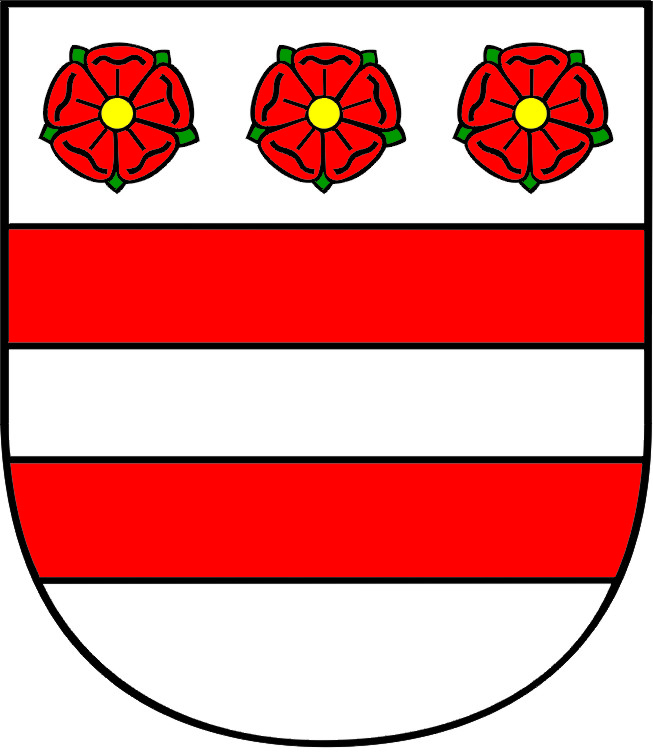 MESTO PrEŠOVpodľa § 4 ods. 1 zákona č. 596/2003 Z. z. o štátnej správe v školstve a školskej samospráve a o zmene a doplnení niektorých zákonov v znení neskorších predpisov v spojení s § 5 zákona č. 552/2003 Z. z. o výkone práce vo verejnom záujme v znení neskorších predpisovvyhlasuje výberové konanie na obsadenie funkcie riaditeľa/ky:Základnej umeleckej školy, Baštová 23, 080 01 Prešovu zamestnávateľa:Základná umelecká škola, Baštová 23, 080 01 PrešovZákladnej umeleckej školy, Prostějovská 36, 080 01 Prešovu zamestnávateľa:Základná umelecká škola, Prostějovská 36, 080 01 PrešovZákladnej umeleckej školy, Októbrová 32, 080 01 Prešovu zamestnávateľa:Základná umelecká škola, Októbrová 32, 080 01 Prešov.Kvalifikačné predpoklady a osobitné kvalifikačné predpoklady:Odborná a pedagogická spôsobilosť pre daný druh školy podľa zákona 
č. 317/2009 Z. z. o pedagogických zamestnancoch a odborných zamestnancoch a o zmene a doplnení niektorých zákonov v znení neskorších predpisov a podľa vyhlášky MŠ SR č. 437/2009 Z. z., ktorou sa ustanovujú kvalifikačné predpoklady a osobitné kvalifikačné požiadavky pre jednotlivé kategórie pedagogických zamestnancov  a odborných zamestnancov v znení neskorších predpisov,najmenej päť rokov pedagogickej činnosti ku dňu uskutočnenia výberového konania podľa § 3 ods. 5 zákona č. 596/2003 Z. z. o štátnej správe v školstve a školskej samospráve a o zmene a doplnení niektorých zákonov v znení neskorších predpisov, dosiahnutie kariérového stupňa pedagogický zamestnanec s prvou atestáciou podľa § 27 ods. 5 alebo § 61 ods. 7 zákona č. 317/2009 Z. z. o pedagogických zamestnancoch a odborných zamestnancoch a o zmene a doplnení niektorých zákonov v znení neskorších predpisov.Iné kritériá a požiadavky:ovládanie štátneho jazyka,spôsobilosť na právne úkony v plnom rozsahu,zdravotná spôsobilosť,bezúhonnosť (údaje potrebné na vyžiadanie výpisu z registra trestov podľa § 10 ods. 4 písm. a) zákona č. 330/2007 Z. z. o registri trestov a o zmene a doplnení niektorých zákonov v znení neskorších predpisov na účel preukázania bezúhonnosti podľa § 3 ods. 6 zákona č. 552/2003 Z. z. o výkone práce vo verejnom záujme v znení neskorších predpisov poskytne fyzická osoba zamestnávateľovi pred uzatvorením pracovnoprávneho vzťahu),organizačné a riadiace schopnosti,znalosť školskej legislatívy a základná znalosť problematiky riadenia základnej umeleckej školy a legislatívy v oblasti pracovno-právnych a ekonomických vzťahov.Zoznam požadovaných dokladov:písomná vlastnoručne podpísaná žiadosť o zaradenie do výberového konania,profesijný životopis v štruktúrovanej forme,úradne osvedčená kópia dokladu o najvyššom dosiahnutom požadovanom vzdelaní,úradne osvedčená fotokópia dokladu o dosiahnutí kariérového stupňa pedagogický zamestnanec s prvou atestáciou podľa § 27 ods. 5 alebo § 61 ods. 7 zákona 
č. 317/2009 Z. z. o pedagogických zamestnancoch a odborných zamestnancoch a o zmene a doplnení niektorých zákonov v znení neskorších predpisov,potvrdenie o požadovanej dĺžke výkonu pedagogickej činnosti,vlastnoručne podpísané čestné vyhlásenie o ovládaní štátneho jazyka,vlastnoručne podpísané čestné vyhlásenie o spôsobilosti na právne úkony v plnom rozsahu,lekárske potvrdenie o telesnej a duševnej spôsobilosti pre výkon učiteľa a vedúceho pedagogického zamestnanca, písomný návrh koncepcie rozvoja základnej umeleckej školy,súhlas uchádzača so spracovaním osobných údajov pre potreby výberového konania podľa zákona č. 18/2018 Z. z. o ochrane osobných údajov a o zmene a doplnení niektorých zákonov v znení neskorších predpisov.4.	Platové podmienky: V zmysle zákona č. 553/2003 Z. z. o odmeňovaní niektorých zamestnancov pri výkone práce vo verejnom záujme a o zmene a doplnení niektorých zákonov od 927,50 EUR.5.	Dátum a miesto podania žiadosti o účasť na výberovom konaní:Uzávierka prijímania žiadosti je 16.04.2019 (utorok) o 15,45 hod.Upozornenie: rozhodujúcim je dátum a hodina doručenia, nie dátum poštovej podacej pečiatky!Žiadosť o účasť na výberovom konaní spolu s požadovanými dokladmi je potrebné doručiť v zalepenej obálke označenej heslom: Výberové konanie – ZUŠ, (adresa sídla) – NEOTVÁRAŤ na adresu:Mestský úrad v Prešoveodbor školstva, kultúry a cestovného ruchuHlavná 73080 01 Prešovalebo doručiť osobne v zalepenej obálke do podateľne Mestského úradu v Prešove, Hlavná 73, Prešov.Na oneskorene doručené a neúplné žiadosti o účasť na výberovom konaní sa nebude prihliadať. Mesto Prešovoznámenie o vyhlásení výberového konania1/3 Mesto Prešovoznámenie o vyhlásení výberového konania2/3 Mesto Prešovoznámenie o vyhlásení výberového konania3/3